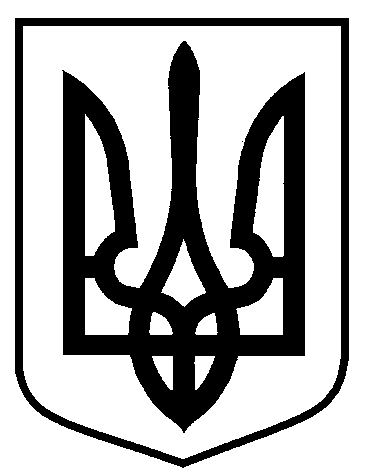 Сумська міська радаВиконавчий комітетРІШЕННЯ     від 20.09.2016  № 509Про  переведення садовогобудинку у жилий будинокНа підставі заяви замовника та наданих документів, відповідно до Порядку переведення дачних і садових будинків, що відповідають державним будівельним нормам, у жилі будинки, затвердженого постановою Кабінету Міністрів України від 29 квітня 2015 року №321, керуючись статтею 31 Закону України «Про місцеве самоврядування в Україні», виконавчий комітет Сумської міської ради ВИРІШИВ:  Перевести садовий будинок 118-А загальною площею 169,9 кв.м. у товаристві садоводів громадської організації «Тепличний» в м. Суми, який є власністю громадянки 1 в жилий.Міський голова                                                                                    О.М. ЛисенкоКривцов А.В., т. 700-100Розіслати: Кривцову А В.